Dubai Parks and Resorts Акция “Детям Бесплатно ” (Kids Go Free) для гостей из СНГ и УкраиныПериод  действия акции до 30 сентября 2019Условия акции:
1-парк/ 1 день – 75$ - при покупке 1 взрослого билета, вы gполучаете 1 детский билет бесплатно (для гостей до 15 лет включительно)  - еда и напитки не включены - 1 любой парк на выбор:LEGOLAND® Dubai
LEGOLAND® Water Park
MOTIONGATE™ Dubai
BOLLYWOOD PARKS™ Dubai
Бронирование билетов: tariff@moretravel.ruМежду парками и в зоне Riverland™ Dubai, объединяющей парки, будут курсировать специальный транспорт, благодаря которым перемещение по территории Dubai Parks and Resorts будет более комфортным.Большая часть аттракционов и подходов к аттракционам находится в крытых кондиционируемых помещениях.На летний период изменено время работы парков:
*Время работы парков может измениться

Dubai Parks & Resort – вперед! За приключениями!
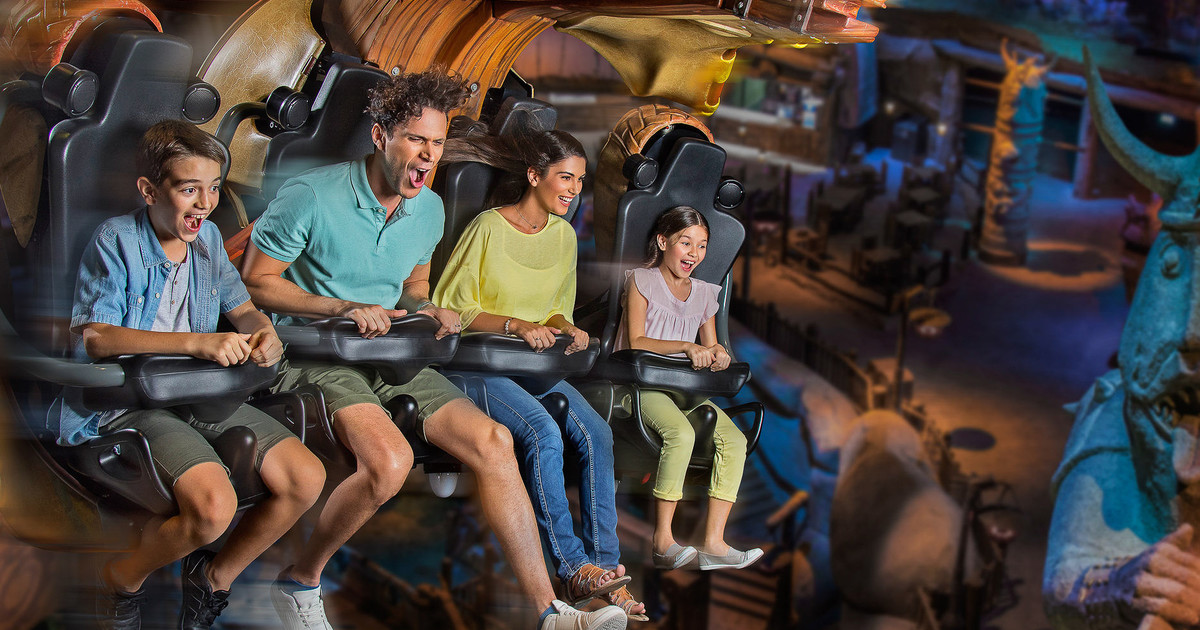 ПаркСуббота – СредаЧетверг – ПятницаMOTIONGATE™ Dubai14:00 - 22:0014:00 - 23:00BOLLYWOOD PARKS™ Dubai15:00 - 23:0015:00 - 23:00LEGOLAND® Dubai10:00 – 17:0010:00 – 20:00LEGOLAND® Water Park 10:00 – 17:0010:00 – 18:00